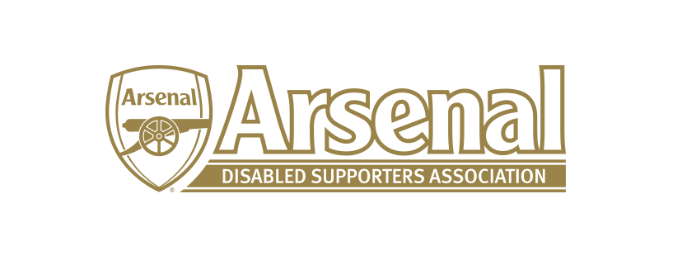 Arsenal Disabled Supporters’ AssociationNotice is hereby given that there will be a meeting of Arsenal Disabled Supporters’ Association on Thursday 21st September 2017 at 7.30pm via Skype.Committee	Anthony Joy (Chairman)	Anne Hyde (Secretary)	Nicole Evans-Dear (Treasurer)	Ozi Kemal (Media Officer)	Allan Mabert (Visual Impaired Representative)	Bob Greig (Committee Member)	Redmond Kaye (Hearing Impaired Representative)	James Warren (Newsletter Editor)	Tom Head (Ambulant Representative)AgendaApologies for absenceApproval of minutes of previous meeting Matters arising from previous meeting Finance (NE-D)Membership update (AH)Newsletter (JW)Transfer of Away Credits (AH)AOBDate of next meeting:  Saturday 16th November (Venue / Time and date to be confirmed) – Face to Face Meeting